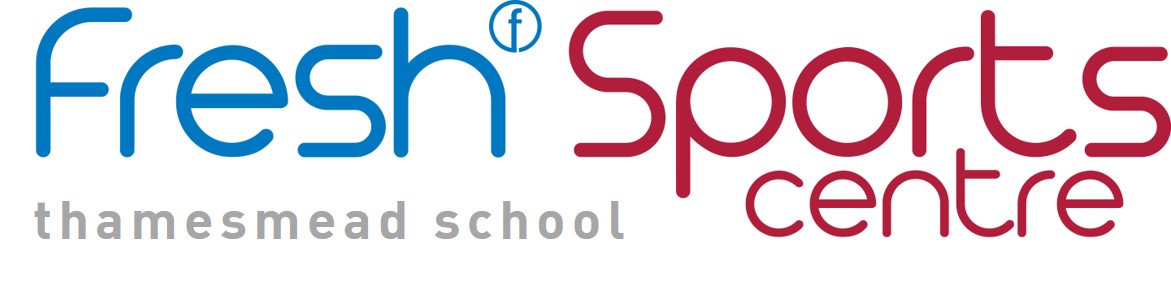 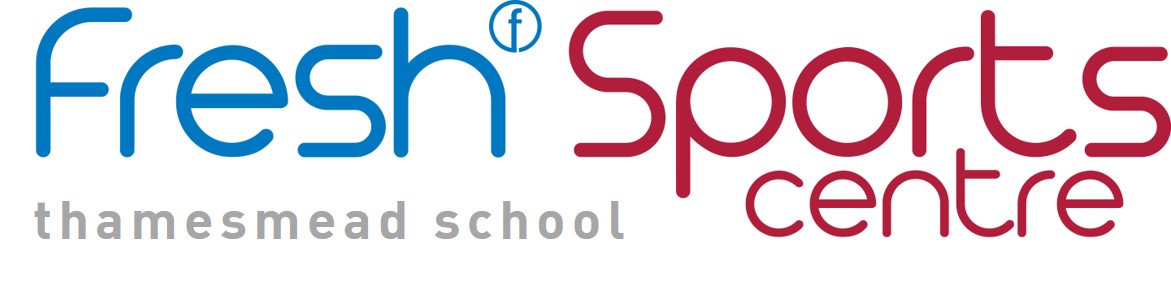 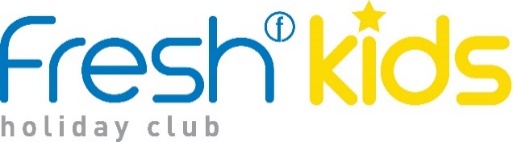 Holiday Club at the Fresh Sports Centre, Thamesmead SchoolSports and Arts & Crafts for children aged 5-12 yearsThamesmead School, Manygate Lane, Shepperton TW17 8AB.Tel: 01932 253400/01932 225953      Email: info@trainfresh.co.ukBOOKING FORM – EASTER HOLIDAY CLUBFresh Kids works hard to create a welcoming environment where our unique young people can be themselves, feel included, valuedin our team and have fun! We aim to provide stimulating fun activities to get us active, moving and using our imagination. With a limited number of places, we’re taking bookings now. Bookings will be accepted on a first-come, first-served basis. Placescannot be reserved without a full payment. Booking confirmation will be sent via email.Return form via email or to: Fresh Gym, Kids Holiday Club, Govett Avenue, Shepperton TW17 8ABWeek 1: Monday 3 April-Friday 7 April    Week 2: Monday 10 April-Thursday 13 April 2017Please complete a separate form for each child:Child’s full name: ____________________________________________________________________________________Parent/carer 1:						_______Mobile:		__		___________________Email address for confirmation of booking: __________________________________________________________________________You must have completed and returned a Fresh Kids Registration Form. By signing below you confirm that the information we hold on the Registration Form is current and you have read and understand the booking terms and conditions, policies and procedures ofFresh Kids Holiday Club.Signed (Parent/Carer/Guardian): __________________________________________________________________________________Print Name:  ________________________________________________    Date:	___________________________________________ 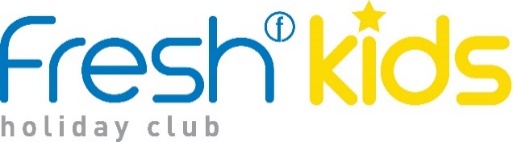 Terms & Conditions, Policies & ProceduresRegistrationParents/carers/guardians will ensure that all telephone numbers, contact details and information on the Registration Form are kept up to date at all times.Booking ConfirmationYou will receive your booking confirmation by email so please ensure you provide a valid email address. If you do not receive your confirmation email, please contact us immediately to confirm that your booking has been received.Arrival and DepartureParents will drop the children off at the Fresh Sports Centre. Children must be signed in by parents/guardians. We cannot be held responsible for a child until such point as they have been signed in by you or someone authorised to do so and would therefore ask you to ensure that you escort your child into club and sign them in.Please note that children must be collected from the Club and children will not be permitted to leave without their parent or someone authorised to collect, signing them out. Those who do have authority to collect must either be noted on the booking/registration form or you must inform us beforehand of any change to collection; otherwise we cannot allow the child to be taken. All persons collecting need to sign their child out of the club indicating time of collection.Late CollectionChildren must be collected by the time specified on the booking form. Please note that any collection after such time will incur an immediate penalty. If you attend after your collection time you will be charged £5 immediately. After 15 minutes will be charged £15 and beyond 30 minutes £30 and £5 for every 5 minutes thereafter.  Illness and AbsenceIf your child has sickness or diarrhoea please allow a clear 48 hours before returning to the Club. Head lice: if discovered, the Parent will be informed so that treatment and prevention can be managed. First Aid and MedicationIn signing the booking form you give permission for a qualified First Aider from Fresh to administer First Aid to your child if necessary. Unless permission has been specifically refused, emergency services will be called if it is considered necessary in the circumstances. Essential prescription medication must be handed to the Club Manager with full administration instructions on arrival each day. Epi Pen: our Duty Managers are not qualified to administer an Epi-pen.Payment, Refunds and CancellationWe require full payment in advance of your sessions. We do not issue refunds unless we cancel a Club. We reserve the right to cancel a Holiday Club at any time, due to unforeseen circumstances. In this instance a full refund will be given. There is no refund for sickness or non-attendance.Behaviour ManagementWe reserve the right to eject any child from the Holiday Club where standards of conduct fall below those reasonably expected of children of that age group. On the rare occasion where parents/guardians are asked to remove their child, no refund will be issued.  We operate a strict no-bullying policy and all children are encouraged to report such incidents to a member of staff.ValuablesWe endeavour to provide a safe and secure venue, but cannot be held responsible for personal items left or mislaid at the venue. Parents are advised not to allow their children to bring items of value to the venue.RefreshmentsPlease provide your child with their own lunch, fruit for the morning and an afternoon snack.  Drinking water will be accessible to the children at all times.  Please be aware that we operate a STRICTLY NO NUT policy in any food, which must be adhered to. PhotographyStaff may take photos and videos of children at the Holiday Club. These photos and videos may be used on the Fresh website and in other Fresh communications (e.g. newsletters, leaflets, social media). No names will ever be printed in any of our marketing. If you have any objections to photographs of your child being reproduced for these purposes, please inform us via the Registration Form.Parental/Carer InvolvementAt the end of each day parents/carers can talk to staff about how their children have been throughout the day. We want to maintain a positive relationship with parents/carers at all times and we always appreciate feedback about our facility. If you wish to discuss any issues, concerns or ideas please contact us.DisclaimerAs parent/guardian you understand and accept that whilst all reasonable care will be taken, neither Fresh Kids or any person authorised by them, nor the venue at which the Holiday Club takes place, will be held responsible for any loss, damage or injury suffered by, or to, the applicant, how so ever caused except that such loss, damage or injury is caused by the wilful neglect of Fresh Kids.Entire AgreementThese terms and conditions together with the Holiday Club registration form constitute the entire agreement between us and you and supersedes all previous agreements, discussions, correspondence and representations.  Any variation to this agreement must be evidenced in writing and agreed between the parties to be a variation to these terms. Duration of Agreement:  If your child attends a subsequent Holiday Club, the Terms and Conditions contained in this Agreement (and the preferences you have indicated) will remain in force unless either party notifies the other of any changes in writing.Office Use only: Date Received:Payment Received: Registration Form Received and Date:Standard Day (S) 9am-4pm, £22         Extended Day (E) 8.30am-5.30pm, £24         Daily Special Event (DS) £5: 2.45pm-4pmBook all week and receive a £5 discount on your weekly total (applies to standard and extended days only).Standard Day (S) 9am-4pm, £22         Extended Day (E) 8.30am-5.30pm, £24         Daily Special Event (DS) £5: 2.45pm-4pmBook all week and receive a £5 discount on your weekly total (applies to standard and extended days only).Standard Day (S) 9am-4pm, £22         Extended Day (E) 8.30am-5.30pm, £24         Daily Special Event (DS) £5: 2.45pm-4pmBook all week and receive a £5 discount on your weekly total (applies to standard and extended days only).Standard Day (S) 9am-4pm, £22         Extended Day (E) 8.30am-5.30pm, £24         Daily Special Event (DS) £5: 2.45pm-4pmBook all week and receive a £5 discount on your weekly total (applies to standard and extended days only).Standard Day (S) 9am-4pm, £22         Extended Day (E) 8.30am-5.30pm, £24         Daily Special Event (DS) £5: 2.45pm-4pmBook all week and receive a £5 discount on your weekly total (applies to standard and extended days only).Standard Day (S) 9am-4pm, £22         Extended Day (E) 8.30am-5.30pm, £24         Daily Special Event (DS) £5: 2.45pm-4pmBook all week and receive a £5 discount on your weekly total (applies to standard and extended days only).Standard Day (S) 9am-4pm, £22         Extended Day (E) 8.30am-5.30pm, £24         Daily Special Event (DS) £5: 2.45pm-4pmBook all week and receive a £5 discount on your weekly total (applies to standard and extended days only).Standard Day (S) 9am-4pm, £22         Extended Day (E) 8.30am-5.30pm, £24         Daily Special Event (DS) £5: 2.45pm-4pmBook all week and receive a £5 discount on your weekly total (applies to standard and extended days only).Week 1:(S) £229–4pm(E) £248.30–5.30pm(DS) £52.45-4pmWeek 2:(S) £229–4pm(E) £248.30–5.30pm(DS) £52.45-4pmMon 3 April 17Mon 10 April 17Tues 4 April 17Tues 11 April 17Wed 5 April 17Wed 12 April 17Thurs 6 April 17Thurs 13 April 17Fri 7 April 17CLOSEDWeekly TotalWeekly TotalPayment DetailsI enclose a cheque for £ __________ made payable to “Verve Fitness Ltd” (please write your child’s name on the back of the cheque). Post form and cheque to: Fresh Gym, Kids Holiday Club, Govett Avenue, Shepperton TW17 8ABBACS payment (please use child name for reference details) to: HSBC Sort Code 40-46-22   A/C no. 51517813  Amount paid __________________________   Date paid ______________________________Debit card payments: call 01932 253400 or 01932 225 953 to make a debit card payment over the phone.Amount paid __________________________   Date paid ______________________________